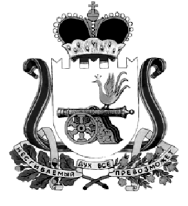 АДМИНИСТРАЦИЯ МУНИЦИПАЛЬНОГО ОБРАЗОВАНИЯ“КАРДЫМОВСКИЙ  РАЙОН” СМОЛЕНСКОЙ ОБЛАСТИ П О С Т А Н О В Л Е Н И Е от 02.08.2018 г. №00583О внесении изменений в постановление Администрации муниципального образования «Кардымовский район» Смоленской области от 15.01.2018 № 00015В соответствии с частью 3 ст. 160 Бюджетного кодекса Российской Федерации и п.п. 3.1 п. 3 решения Совета депутатов Кардымовского городского поселения Кардымовского района Смоленской области от 19.12.2017г.  № 39 «О бюджете Кардымовского городского поселения Кардымовского района Смоленской области на 2018 год и плановый период 2019 и 2020 годов», Администрация муниципального образования «Кардымовский район» Смоленской областип о с т а н о в л я е т:1. Внести в постановление Администрации муниципального образования «Кардымовский район» Смоленской области от 15.01.2018 № 00015 «Об администраторе поступлений в местный бюджет Кардымовского городского поселения Кардымовского района Смоленской области» изменения, дополнив п. 1 постановления абзацем следующего содержания:- «902 202 29999 13 1118 151 – Субсидии бюджету Кардымовского городского поселения из резервного фонда Администрации Смоленской области».2. Контроль исполнения настоящего постановления возложить на заместителя Главы муниципального образования «Кардымовский район»  Смоленской области  Д.С. Дацко. 3. Настоящее постановление вступает в силу со дня его подписания.Глава муниципального образования «Кардымовский район» Смоленской областиП.П. Никитенков